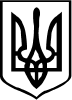 УКРАЇНАКОЛОМИЙСЬКА МІСЬКА РАДАВосьме демократичне скликання_______________сесіяР І Ш Е Н Н Я від _________________                  м. Коломия                                      №________ У зв’язку із зверненням Благодійної організації «Благодійний фонд «Карітас Коломия» від 20.04.2023 року № 20-04/1, відповідно до статей 36 частини 1, 39 частини 1 Кримінально-виконавчого кодексу України, керуючись Законом України «Про місцеве самоврядування в Україні», міська радав и р і ш и л а:	1. Визначити перелік об’єктів та видів суспільно корисних робіт для засуджених до покарання у виді громадських робіт, у новій редакції (додається).	2. Визнати таким, що втратило чинність рішення міської ради від 26.01.2023 року №2488-40/2023 «Про визначення переліку об’єктів та видів суспільно корисних робіт для засуджених до покарання у виді громадських робіт на 2023 рік».	3. Організацію виконання рішення покласти на заступника міського голови Зоряну МИХАЛУШКО.	4. Контроль за виконанням рішення доручити постійній комісії питань освіти, культури, спорту, інформаційної та молодіжної політики, соціального захисту, охорони здоров’я, гендерної політики, депутатської діяльності, етики, регламенту, захисту прав людини та правопорядку.Міський голова                                                      Богдан СТАНІСЛАВСЬКИЙДодатокдо рішення міської радивід «___» _____ 2023р. № ______П Е Р Е Л І Коб’єктів та види суспільно корисних робіт для засуджених до покарання у виді громадських робіт на 2023 рік1. Об'єкт: Комунальне підприємство «Коломийська міська ритуальна служба».Види робіт:Літній період - косіння трави вручну (косою), косіння трави тримером, косіння трави та чагарників газонокосаркою, вирізка лози за допомогою секатора (сокири), ручна стрижка живоплоту, ручна стрижка живоплоту бензокущорізом, вирубка дерев та кущів, заготівля дров, прибирання території кладовища від сміття, збирання металобрухту,  земляні роботи (копання ям, підсипка могил землею, прочищення ровів від сміття та бруду, підсипання доріжок), прибирання громадських вбиралень, встановлення та фарбування лавочок, прибирання території притулку для тварин.Зимовий період – вирізка лози та чагарників за допомогою секаторів, зрізування малих дерев та кущів, заготівля дров, прибирання території кладовищ від сміття та снігу.2. Об'єкт: Комунальне підприємство "Полігон Екологія"Види робіт:Літній період - прибирання вулиць, погрузка сміття по місту, очищення дощеприймальних колодязів.Зимовий період - розчищення тротуарів від снігу, посипання тротуарів піщано-соляною сумішшю.3. Об'єкт: Комунальне підприємство "Зеленосвіт"Види робіт:Літній період – роботи по винищенню борщівника Сосновського.	4. Об’єкт: Благодійна організація «Благодійний фонд «Карітас Коломия»	Види робіт:Літній період - косіння трави вручну (косою), моток осою, газонокосаркою, вирізка лози за допомогою секатора (сокири), ручна стрижка живоплоту, вирубка дерев, заготівля дров, прибирання території від сміття, підсобні роботи при будівництві садочка, насадження дерев та інших рослин, підчищення дерев та кущів, прибирання приміщення фонду, ремонт та фарбування огорожі на території фонду та садка, встановлення та фарбування обладнання для дитячих майданчиків на території садка, підсобні роботи у благодійній їдальні фонду.Зимовий період - вирізка лози, чагарників та малих дерев, заготівля дров, прибирання території від сміття та снігу, підсобні роботи при будівництві садочка, прибирання приміщення, підсобні роботи у благодійній їдальні фонду.Міський голова                                                        Богдан СТАНІСЛАВСЬКИЙПогоджено:Секретар міської ради Андрій КУНИЧАК                                                            «___» __________2023р.Заступник голови постійної комісіїз питань освіти, культури, спорту,  інформаційної та молодіжної політики, соціального захисту, охорони здоров’я, гендерної політики, депутатської діяльності, етики, регламенту, захиступрав людини та правопорядкуРоман ДЯЧУК                                                                    «___» __________2023р.     Заступник міського голови Зоряна МИХАЛУШКО	                                             «___» __________2023р.Начальник юридичного відділуміської радиЛюбов СОНЧАК                                                                «___» _________ 2023р.Уповноважена особа з питань запобігання та виявлення корупціїв апараті міської ради, а також щодо керівників комунальних підприємств,установ, організацій, закладів, якіпризначені міським головоюСвітлана СЕНЮК                                                             «___» _________2023р.Начальник управління «Секретаріат ради» міської радиСвітлана БЕЖУК                                                              «___» __________2023р.Начальник управління комунального господарства міської ради Андрій РАДОВЕЦЬ                                                           «___» __________2023р.Виконавець:Головний спеціаліст відділу юридичного забезпечення управління комунального господарства міської ради Вікторія ОНУТЧАК                                                           «___»__________2023р.Про визначення переліку об’єктів та видів суспільно корисних робіт для засуджених до покарання у виді громадських робіт на 2023 рік у новій редакції